Universidad Nacional José Faustino Sánchez Carrión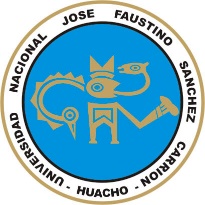 FACULTAD DE EDUCACIÓN DEPARTAMENTO ACADÉMICO DE CIENCIAS SOCIALES Y HUMANIDADESESCUELA ACADÉMICO PROFESIONAL DE EDUCACIÓN SECUNDARIASÍLABOINFORMACIÓN GENERAL:Asignatura	: LITERATURA PERHISPANICA E                	   HISPANAMERICANA.Código                         : Área curricular             : Formación Especializada.Ciclo	: VIIIEspecialidad	: LC e II Créditos	: 03Carácter	: ObligatoriaPre – requisito	: Ninguna Horas semanales	: Teoría 02 y Práctica 02 Semestre Académico	: 2018 - IDocente	: Dr. Eustorgio Godoy Benavente RamírezCorreo electrónico	: eustorgio_6@hotmail.comCelular	: 997265205Teléfono	: 232 4293II.	SUMILLALa  asignatura de Literatura Peruana analiza históricamente  el sendero espectro literario de nuestro país  identificando  hechos relevantes  como el problema de la Escritura, Ollanta, la lírica quechua;  los comentarios reales; la conquista; loor a la poesía de Amarilis, Diente de Parnaso, Lima fundada,  el  lunarejo en el estrato virreinal y del problema de los Yaravíes en el momento de la emancipación..III. COMPETENCIAS Ubica, presenta, caracteriza, y problematiza los hechos literarios más relevantes de la literatura peruana de los estudios pre hispánicos e hispánicos y de los momentos de la conquista y de la emancipaciónIV.-  CONTENIDO TEMATICO Y CRONOGRAMA1.  	Analiza   el indigenismo.V. ESTRATEGIAS METODOLÓGICAS5.2.1. Procedimiento didáctico.5.2.1.1. Viaje  de estudio.5.2.1.2.5.2. MEDIOS Y MATERIALES EDUCATIVOS. Data, CD, plumones, internet,.Testimonio LiterarioFragmentos de textosFichas y guías de lecturaVI.    SISTEMA DE EVALUACIÓN. VI. BIBLIOGRAFÍA* Basadre   Jorge. Literatura   Inca. Biblioteca   de la Cultura Peruana - Lima - Perú (2000)* Gutiérrez, Marco: Literatura    Peruana. Ed. Universo  Lima -Perú 2003.* Montalvo   Cesar: Literatura    Peruana. Ed. Universal. Lima -Perú (2005)* Puicenelli Jorge. Literatura  Peruana. Ed. Leoncio Prado - La Perla - Callao (2000)* Sánchez   Luis Alberto Literatura   Peruana. Ed. San Marcos 2004 - Lima - Perú.* Samaniego, Antenor: Literatura   Peruana Ed. Mejia Baco -Lima Perú (2000)* Tauro   del Pino, Alberto: Literatura   Peruana. Ed. Leoncio Prado 2000. La Perla Callao.* Tamayo   Vargas A. Literatura   Peruana Tomo I. Ed. Iberia -Lima-Perú 2004.* Vidal Martínez Leopoldo: Poesía délosIneos. Studum - Lima Perú (2000)* Valcarcel, Luis, Historia de la Literatura  Peruana. Ed. Mejia Baca Lima Perú 2002. Huacho, marzo del 2018____________________________________                                                   Dr. Eustorgio G. Benavente RamírezCAPACIDADES CONTENIDOSSEMANASESIONESAnaliza el   problema      del Indigenismo e IncaismoEl   problema      del Indigenismo e Incaismo11 , 2Investiga el problema de la escritura IncaicaEl problema de la Escritura Incaica23 ,4Debate sobre los géneros literarios-líricaLos géneros literarios-lírica35,6Expone  sobre el género épicoEl género épico47,8Expone el género dramáticoEl género dramático59,10Investiga  sobre la literatura de la conquistaLa conquista611,12Analiza  a los  CronistasLos Cronistas713,142. 	Analiza   el indigenismo.2. 	Analiza   el indigenismo.2. 	Analiza   el indigenismo.2. 	Analiza   el indigenismo.Analiza  a Amarilis.Amarilis.815,16Expone  a Juan del Valle y CaviedesJuan del Valle y Caviedes9Analiza  a Pedro PeraltaPedro Peralta1018,19Debate a Lazarillo de los ciegos CaminantesLazarillo de los ciegos Caminantes1120,21Analiza  a Mariano MelgarMariano Melgar1222,23Expone  a J.J.OlmedoJ.J.Olmedo1324,25Investiga  a Sociedad de Amantes del PaísSociedad de Amantes del País14COGNITIVOPROCEDIMIENTOSACTITUDINAL.1. Analiza   la literatura incaica. Realiza un informeOrganiza  un seminario sobre literatura incaica.2. Analiza   el indigenismoExpone  el informe.Utiliza  sus conclusiones  en el fortalecimiento de la literatura peruana.CRITERIOS INDICADORES INSTRUMENTOS Analiza e interpreta la literatura incaica Analiza e interpreta la literatura virreinal. Analiza e interpreta la literatura incaica  en un cuadro comparativo.Analiza e interpreta la literatura virreinal en un cuadro comparativoObservaciónPruebas.Intervenciones orales.Investigaciones 